ТИПЫ КОНТЕЙНЕРОВ20′ ФУТОВЫЙ СТАНДАРТНЫЙ КОНТЕЙНЕР (DC)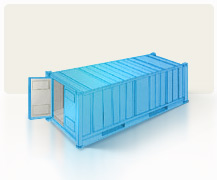 20′ ФУТОВЫЙ ПОВЫШЕННОЙ ГРУЗОПОДЪЕМНОСТИ (HPL)20′ ФУТОВЫЙ РЕФРИЖЕРАТОРНЫЙ (REEFER)20′ ФУТОВЫЙ С ОТКРЫТЫМ ВЕРХОМ (OPEN TOP)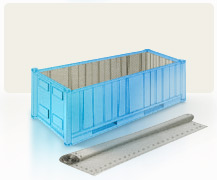 20′ ФУТОВЫЙ С ТОРЦЕВЫМИ СТЕНКАМИ (FLAT RACK)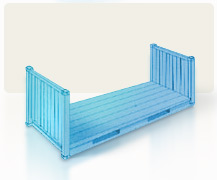 40′ ФУТОВЫЙ СТАНДАРТНЫЙ (DC)40′ ФУТОВЫЙ ПОВЫШЕННОЙ ВМЕСТИМОСТИ (HIGH CUBE)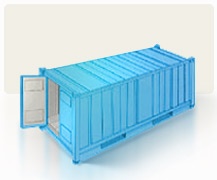 40′ ФУТОВЫЙ РЕФРИЖЕРАТОРНЫЙ (REEFER)40′ ФУТОВЫЙ РЕФРИЖЕРАТОРНЫЙ ПОВЫШЕННОЙ ВМЕСТИМОСТИ (REEFER HIGH CUBE)40′ ФУТОВЫЙ С ОТКРЫТЫМ ВЕРХОМ (OPEN TOP)40′ ФУТОВЫЙ С ТОРЦЕВЫМИ СТЕНКАМИ (FLAT RACK)Размеры, ммРазмеры, ммРазмеры, ммРазмеры, ммРазмеры, ммРазмеры, ммРазмеры, ммВнутренниеВнутренниеВнешниеВнешниеДвериДвериДлина5902590260966096Ширина235023502370237023412341Высота239223922591259122802280Объем33,2 куб. м33,2 куб. м33,2 куб. м33,2 куб. м33,2 куб. м33,2 куб. мВесВесВесВесВесВесВесКгКгФунтовФунтовМакс. загрузкаМакс. загрузка21800218004806048060Вес тарыВес тары2200220048504850Макс. вес бруттоМакс. вес брутто24000240005291052910Размеры, ммРазмеры, ммРазмеры, ммРазмеры, ммРазмеры, ммРазмеры, ммРазмеры, ммВнутренниеВнутренниеВнешниеВнешниеДвериДвериДлина5892589260966096Ширина235023502370237023382338Высота239123912591259122802280Объем33,1 куб. м33,1 куб. м33,1 куб. м33,1 куб. м33,1 куб. м33,1 куб. мВесВесВесВесВесВесВесКгКгФунтовФунтовМакс. загрузкаМакс. загрузка28180281806213062130Вес тарыВес тары2300230050705070Макс. вес бруттоМакс. вес брутто30480304806720067200Размеры, ммРазмеры, ммРазмеры, ммРазмеры, ммРазмеры, ммРазмеры, ммРазмеры, ммВнутренниеВнутренниеВнешниеВнешниеДвериДвериДлина5455545560966096Ширина226022602370237022372237Высота227522752591259122602260Объем28 куб. м28 куб. м28 куб. м28 куб. м28 куб. м28 куб. мВесВесВесВесВесВесВесКгКгФунтовФунтовМакс. загрузкаМакс. загрузка23950239505280052800Вес тарыВес тары3050305067246724Макс. вес бруттоМакс. вес брутто27000270005952459524Размеры, ммРазмеры, ммРазмеры, ммРазмеры, ммРазмеры, ммРазмеры, ммРазмеры, ммВнутренниеВнутренниеВнешниеВнешниеДвериДвериДлина5919591960966096Ширина234023402370237022862286Высота228622862591259122512251Объем31,6 куб. м31,6 куб. м31,6 куб. м31,6 куб. м31,6 куб. м31,6 куб. мВесВесВесВесВесВесВесКгКгФунтовФунтовМакс. загрузкаМакс. загрузка21826218264811748117Вес тарыВес тары2174217447934793Макс. вес бруттоМакс. вес брутто24000240005291052910Размеры, ммРазмеры, ммРазмеры, ммРазмеры, ммРазмеры, ммРазмеры, ммРазмеры, ммВнутренниеВнутренниеВнешниеВнешниеДвериДвериДлина5662566260966096Ширина2438243823702370Высота2327232725912591Объем27,9 куб. м27,9 куб. м27,9 куб. м27,9 куб. м27,9 куб. м27,9 куб. мВесВесВесВесВесВесВесКгКгФунтовФунтовМакс. загрузкаМакс. загрузка21470214704733347333Вес тарыВес тары2530253055785578Макс. вес бруттоМакс. вес брутто24000240005291152911Размеры, ммРазмеры, ммРазмеры, ммРазмеры, ммРазмеры, ммРазмеры, ммРазмеры, ммВнутренниеВнутренниеВнешниеВнешниеДвериДвериДлина12026120261219212192Ширина235023502438243823382338Высота239123912591259122802280Объем67,57 куб. м67,57 куб. м67,57 куб. м67,57 куб. м67,57 куб. м67,57 куб. мВесВесВесВесВесВесВесКгКгФунтовФунтовМакс. загрузкаМакс. загрузка26730267305893058930Вес тарыВес тары3750375082708270Макс. вес бруттоМакс. вес брутто30480304806720067200Размеры, ммРазмеры, ммРазмеры, ммРазмеры, ммРазмеры, ммРазмеры, ммРазмеры, ммВнутренниеВнутренниеВнешниеВнешниеДвериДвериДлина12022120221219212192Ширина235223522438243823402340Высота270027002895289525852585Объем76,4 куб. м76,4 куб. м76,4 куб. м76,4 куб. м76,4 куб. м76,4 куб. мВесВесВесВесВесВесВесКгКгФунтовФунтовМакс. загрузкаМакс. загрузка26730267305893058930Вес тарыВес тары3750375082708270Макс. вес бруттоМакс. вес брутто30480304806720067200Размеры, ммРазмеры, ммРазмеры, ммРазмеры, ммРазмеры, ммРазмеры, ммРазмеры, ммВнутренниеВнутренниеВнешниеВнешниеДвериДвериДлина11555115551219212192Ширина228622862438243822852285Высота228022802591259122452245Объем60,2 куб. м60,2 куб. м60,2 куб. м60,2 куб. м60,2 куб. м60,2 куб. мВесВесВесВесВесВесВесКгКгФунтовФунтовМакс. загрузкаМакс. загрузка2611026110Вес тарыВес тары43704370Макс. вес бруттоМакс. вес брутто30480304806720067200Размеры, ммРазмеры, ммРазмеры, ммРазмеры, ммРазмеры, ммРазмеры, ммРазмеры, ммВнутренниеВнутренниеВнешниеВнешниеДвериДвериДлина11584115841219212192Ширина229422942438243822862286Высота255425542895289524782478Объем60,2 куб. м60,2 куб. м60,2 куб. м60,2 куб. м60,2 куб. м60,2 куб. мВесВесВесВесВесВесВесКгКгФунтовФунтовМакс. загрузкаМакс. загрузка25760257605679056790Вес тарыВес тары472047201041010410Макс. вес бруттоМакс. вес брутто30480304806720067200Размеры, ммРазмеры, ммРазмеры, ммРазмеры, ммРазмеры, ммРазмеры, ммРазмеры, ммВнутренниеВнутренниеВнешниеВнешниеДвериДвериДлина12043120431219212192Ширина234023402438243822792279Высота227222722591259122782278Объем64 куб. м64 куб. м64 куб. м64 куб. м64 куб. м64 куб. мВесВесВесВесВесВесВесКгКгФунтовФунтовМакс. загрузкаМакс. загрузка26181261815772057720Вес тарыВес тары4300430094809480Макс. вес бруттоМакс. вес брутто30481304816720067200Размеры, ммРазмеры, ммРазмеры, ммРазмеры, ммРазмеры, ммРазмеры, ммРазмеры, ммВнутренниеВнутренниеВнешниеВнешниеДвериДвериДлина12080120801219212192Ширина2438243824382438Высота1950195025912591ОбъемВесВесВесВесВесВесВесКгКгФунтовФунтовМакс. загрузкаМакс. загрузка548054805511555115Вес тарыВес тары25000250001208112081Макс. вес бруттоМакс. вес брутто30480304806719667196